Your Company NameYour Company Name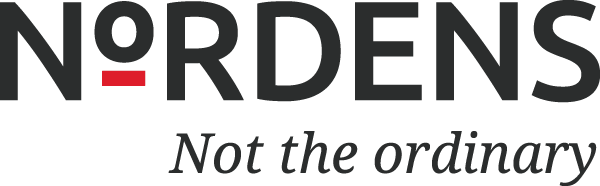 Your Company AddressYour Company AddressYour Company AddressYour Email AddressYour Email AddressYour Email AddressYour Phone NumberYour Phone NumberYour Phone NumberInvoice Number: #XXXXXXXXInvoice Number: #XXXXXXXXInvoice Number: #XXXXXXXXBILL TOContact NameInvoice Date:DD/MM/YYCompany NameDue Date:DD/MM/YYCompany AddressDESCRIPTIONDESCRIPTIONQTYUNIT PRICEUNIT PRICETOTAL£0.00£0.00£0.00£0.00£0.00£0.00£0.00£0.00SUBTOTAL£0.00VAT£0.00TOTAL PAID£0.00Balance Due£0.00Terms & InstructionsThank you for your business. We do expect payment within X days, so please process this invoice within that time. There will be a X.X% interest charge per month on late invoices.To be made payable to: Your Company NameAccount: XXXXXXXX Sort Code: XX-XX-XXThank you for your business. We do expect payment within X days, so please process this invoice within that time. There will be a X.X% interest charge per month on late invoices.To be made payable to: Your Company NameAccount: XXXXXXXX Sort Code: XX-XX-XXThank you for your business. We do expect payment within X days, so please process this invoice within that time. There will be a X.X% interest charge per month on late invoices.To be made payable to: Your Company NameAccount: XXXXXXXX Sort Code: XX-XX-XXThank you for your business. We do expect payment within X days, so please process this invoice within that time. There will be a X.X% interest charge per month on late invoices.To be made payable to: Your Company NameAccount: XXXXXXXX Sort Code: XX-XX-XXThank you for your business. We do expect payment within X days, so please process this invoice within that time. There will be a X.X% interest charge per month on late invoices.To be made payable to: Your Company NameAccount: XXXXXXXX Sort Code: XX-XX-XXThank you for your business. We do expect payment within X days, so please process this invoice within that time. There will be a X.X% interest charge per month on late invoices.To be made payable to: Your Company NameAccount: XXXXXXXX Sort Code: XX-XX-XX